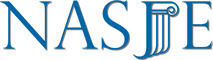 National Association of State Judicial EducatorsSPONSORSHIP INFORMATIONFULL SPONSOR - Full Conference Speaking Sponsor $5,000 and above or in-kind sponsorship equaling suchAttendance at the President’s reception with networking opportunitiesProminent display of sign/banner Table space for an interactive display in plenary room or in adjacent space with high volume traffic Wi Fi at conferencePublic thank you and brief time for a representative to address the membership with PowerPoint presentation during NASJE’s annual conference Listing in the conference app including the organization’s logo (no linkage) Listing on NASJE’s website throughout the year Possible webinar for NASJE’s membership on a mutually agreeable date during the year PLATINUM SPONSOR ($2,000 - $4999) or in-kind sponsorship equaling suchProminent display of sign/banner Table space for an interactive display in adjacent space with high volume traffic Public thank you Listing in the conference app including the organization’s logo (no linkage) Listing on NASJE’s website throughout the year Possible webinar for NASJE’s membership on a mutually agreeable date during the year GOLD SPONSOR ($1000 - $1999) or in-kind sponsorship equaling suchProminent display of sign/banner Table space for an interactive display in adjacent space with high volume traffic Public thank you Listing in the conference app including a picture of the organization’s logo (no linkage) SILVER SPONSOR ($250-$999) real or in-kind sponsorship equaling suchProminent display of sign/banner Listing in the conference app including a picture of the organization’s logo (no linkage) Please email the following information to nasje@ncsc.org:Company profile – In 50 words or less, provide information about your organization or company, its products, and/or services that will be of interest to conference attendees. The information will be published in the conference app distributed to all conference registrants. Company logo in a .jpg format for the conference sponsor flyer PowerPoint slides representing your organization for slide show throughout the conference (number of slides allowed will depend on the level of sponsorship) Check should be made payable to “NASJE” (NASJE can only accept payment in the form of a check). Mail to: National Association of State Judicial Educators c/o National Center for State Courts, 300 Newport Avenue, Williamsburg, VA  23185.Questions: Contact Claudia Fernandes at 510-435-5263 or c.fernandes08@icloud.com.